Annexe BFormule 18  Désignation d’un avocatNo du dossier de la courCOUR DE L’ONTARIO(Cour supérieure de justice)((préciser) Région)ENTRE :SA MAJESTÉ LA REINEet(préciser le nom de l’accusé(e))DÉSIGNATION D’UN AVOCAT (Code, article 650.01)Je soussignée(e), ________________, désigne _____________ comme mon avocat(e) inscrit(e) au dossier pour, en mon absence et comme il est indiqué ci-dessous, me représenter auprès de la Cour supérieure de justice relativement à l’ (aux) accusation(s) suivante(s) : 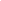 __________________________________________________________________[ ] 	 Je désigne mon avocat(e) (ou l’avocat(e) agissant en son nom) pour comparaître à toutes les instances judiciaires où ma présence n’est pas requise par la loi ou conformément à une directive d’un juge de la Cour supérieure de justice;ou[ ]  	Je désigne mon avocat(e) (ou l’avocat(e) agissant en son nom) pour comparaître en mon nom à l’ (aux) instance(s) judiciaire(s) prévue(s) à la (aux date(s) suivante(s) :_________________________________________________________________;ou[ ] 	Je désigne mon avocat(e) (ou l’avocat(e) agissant en son nom) pour comparaître à toutes les instances judiciaires jusqu’à la fin de la conférence préparatoire au procès et jusqu’à ce que soit fixée la date pour la tenue du procès avec ou sans avocat. Je comprends que si l’avocat(e) présent(e) à la conférence préparatoire au procès ne me représente pas à mon procès et que je me représente moi-même ou qu’un(e) autre avocat(e) me représente au procès, les positions prises à la conférence préparatoire au procès par l’avocat(e) nommé(e) dans la présente Désignation sont celles qui s’appliqueront au procès, à moins que moi-même ou mon (ma) nouvel(le) avocat(e) ne remettions en temps opportun un avis écrit au tribunal et ne faisions le nécessaire pour la tenue d’une autre conférence préparatoire au procès. Je m’engage à demeurer en communication avec l’avocat(e) nommé(e) dans la présente Désignation et à comparaître devant le tribunal à la date fixée par ce dernier. En outre, je conviens que tout avis d’une telle date donné à l’avocat(e) nommé(e) dans la présente Désignation est réputé m’avoir été donné.Mon adresse postale, mon numéro de téléphone et mon adresse de courriel actuels sont :______________________________________________________________________________________________________________________________________________________________________________________________________Je m’engage à informer l’avocat(e) nommé(e) dans la présente Désignation de tout changement à mon adresse postale ou à mon numéro de téléphone.FAIT ce ____  jour de ________________ 202__(Signature de l’accusé(e))Je soussigné(e), avocat(e), accepte par les présentes la désignation de _________________________________________________________________ comme son avocat(e) inscrit(e) au dossier pour, en son absence, représenter de manière intégrale ses intérêts en ce qui concerne l’ (les) accusation(s) de _____________________________________________.FAIT ce ___ jour de _______________ 202__(Signature de l’avocat(e))Adresse postale : Téléphone : Adresse de courriel : 